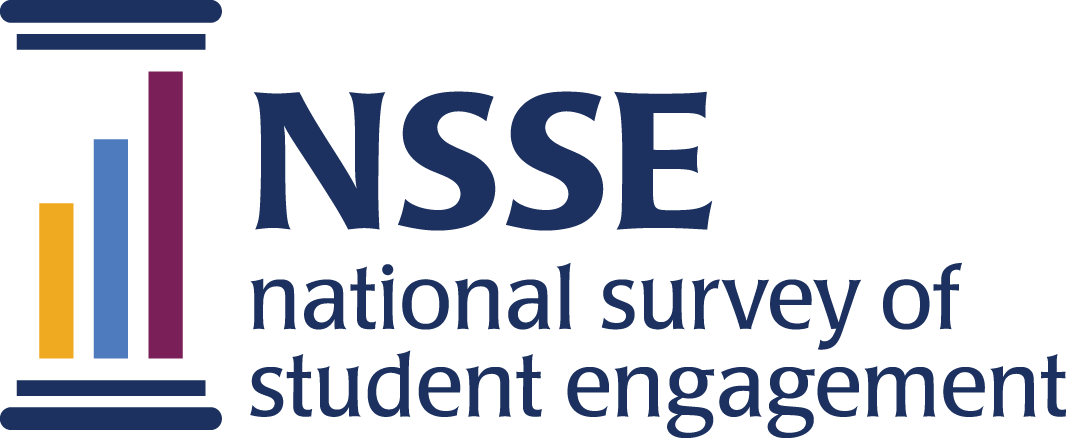 NSSE 2023 Data CodebooksCore Canadian SurveyThis codebook is divided into six sections: (a) NSSE Core (the main survey questions), (b) Engagement Indicators (scale values derived from sets of items), (c) Survey Weights (values used adjust the proportional responses to population parameters), (d) Data Provided by Your Institution (variables used for weights and other institutional records), (e) Data Related to Survey Administration (metadata related to survey procedures), and (f) Appendix of major fields.Survey questions are listed in the order that students received them. Response options appear in italics beneath. Variable names appear in brackets (e.g., [askquest]) after each item. Items that are recoded (e.g., reversed response values) or derived (new computed values such as age category or total number of written pages) from original question(s) are shaded and prefaced by a bracket and the word "RECODED" or "DERIVED." 

NSSE codebooks correspond to the final data we deliver in the summer and contain information on variables (EIs, recodes, derived variables, etc.) not included in the raw data files available for download in the spring. Like NSSE data, codebooks are subject to revision until the Institutional Report is delivered in August.1.	During the current school year, about how often have you done the following?Response options: Very often=4, Often=3, Sometimes=2, Never=1a.	Asked questions or contributed to course discussions in other ways [askquest]b.	Asked another student to help you understand course material [CLaskhelp]c.	Explained course material to one or more students [CLexplain]d.	Prepared for exams by discussing or working through course material with other students [CLstudy]e.	Worked with other students on course projects or assignments [CLproject]f.	Given a course presentation [present]2.	During the current school year, about how often have you done the following?Response options: Very often=4, Often=3, Sometimes=2, Never=1a.	Combined ideas from different courses when completing assignments [RIintegrate]b.	Connected your learning to societal problems or issues [RIsocietal]c.	Included diverse perspectives (political, religious, racial/ethnic, gender, etc.) in course discussions or assignments [RIdiverse]d.	Examined the strengths and weaknesses of your own views on a topic or issue [RIownview]e.	Tried to better understand someone else's views by imagining how an issue looks from their perspective [RIperspect]f.	Learned something that changed the way you understand an issue or concept [RInewview]g.	Connected ideas from your courses to your prior experiences and knowledge [RIconnect]3.	During the current school year, about how often have you done the following?Response options: Very often=4, Often=3, Sometimes=2, Never=1a.	Talked about career plans with a faculty member [SFcareer]b.	Worked with a faculty member on activities other than coursework (committees, student groups, etc.) [SFotherwork]c.	Discussed course topics, ideas, or concepts with a faculty member outside of class [SFdiscuss]d.	Discussed your academic performance with a faculty member [SFperform]4.	During the current school year, how much has your coursework emphasized the following?Response options: Very much=4, Quite a bit=3, Some=2, Very little=1a.	Memorizing course material [memorize]b.	Applying facts, theories, or methods to practical problems or new situations [HOapply]c.	Analyzing an idea, experience, or line of reasoning in depth by examining its parts [HOanalyze]d.	Evaluating a point of view, decision, or information source [HOevaluate]e.	Forming a new idea or understanding from various pieces of information [HOform]5.	During the current school year, to what extent have your instructors done the following?Response options: Very much=4, Quite a bit=3, Some=2, Very little=1a.	Clearly explained course goals and requirements [ETgoals]b.	Taught course sessions in an organized way [ETorganize]c.	Used examples or illustrations to explain difficult points [ETexample]d.	Provided feedback on a draft or work in progress [ETdraftfb]e.	Provided prompt and detailed feedback on tests or completed assignments [ETfeedback]f.	Explained in advance the criteria for successfully completing your assignments [etcriteria]g.	Reviewed and summarized key ideas or concepts [etreview]h.	Taught in a way that aligns with how you prefer to learn [etprefer]i.	Enabled you to demonstrate your learning through quizzes, assignments, and other activities [etdemonstrate]6.	During the current school year, about how often have you done the following?Response options: Very often=4, Often=3, Sometimes=2, Never=1a.	Reached conclusions based on your own analysis of numerical information (numbers, graphs, statistics, etc.) [QRconclude]b.	Used numerical information to examine a real-world problem or issue (unemployment, climate change, public health, etc.) [QRproblem]c.	Evaluated what others have concluded from numerical information [QRevaluate]7.	During the current school year, about how many papers, reports, or other writing tasks of the following lengths have you been assigned? (Include those not yet completed.)Response options: None=1, 1-2=2, 3-5=3, 6-10=4, 11-15=5, 16-20=6, More than 20 papers=7a.	Up to 5 pages [wrshort]b.	Between 6 and 10 pages [wrmed]c.	11 pages or more [wrlong][RECODED] The following items were recoded from items 7a to 7c using the midpoints of response ranges and an estimate for the unbounded option. Recoded values represent the number of papers, reports, or other writing tasks: 	Values: None=0.0, 1-2=1.5, 3-5=4.0, 6-10=8.0, 11-15=13.0, 16-20=18.0, More than 20 papers=23.0	- Up to 5 pages [wrshortnum]	- Between 6 and 10 pages [wrmednum]	- 11 pages or more [wrlongnum][DERIVED] Estimated pages of assigned writing, recoded and summed by NSSE from wrshort, wrmed, and wrlong using the midpoints of response ranges and an estimate for unbounded options [wrpages]8.	During the current school year, about how often have you had discussions with people from the following groups?Response options: Very often=4, Often=3, Sometimes=2, Never=1a.	People of races or ethnicities other than your own [DDrace]b.	People from economic backgrounds other than your own [DDeconomic]c.	People with religious beliefs other than your own [DDreligion]d.	People with political views other than your own [DDpolitical]                e.	People with sexual orientations other than your own [DDsexorient]                f.		People from countries other than your own [DDcountry]9.	During the current school year, about how often have you done the following?Response options: Very often=4, Often=3, Sometimes=2, Never=1a.	Identified key information from reading assignments [LSreading]b.	Reviewed your notes after class [LSnotes]c.	Summarized what you learned in class or from course materials [LSsummary]10.	 During the current school year, to what extent have your courses challenged you to do your best work? [challenge]Response options: Not at all=1 to Very much=711.	Which of the following have you done while at university or do you plan to do before you graduate?Response options: Done or in progress=4, Plan to do=3, Do not plan to do=2, Have not decided=1 a.	Participate in an internship, co-op, field experience, student teaching, or clinical placement [intern]b.	Hold a formal leadership role in a student organization or group [leader]c.	Participate in a learning community or some other formal program where groups of students take two or more classes together [learncom]d.	Participate in a study abroad program [abroad]e.	Work with a faculty member on a research project [research]f.	Complete a culminating senior experience (capstone course, senior project or thesis, portfolio, recital, comprehensive exam, etc.) [capstone]12. About how many of your courses at this institution have included a community-based project (service-learning)? [servcourse]Response options: All=4, Most=3, Some=2, None=1[DERIVED] Sum of high-impact practices for first-year students marked 'Done or in progress' for learncom or research or 'All, Most, or Some' for servcourse [HIPsumFY][DERIVED] Sum of high-impact practices for seniors marked 'Done or in progress' for learncom, research, intern, abroad, or capstone, or 'All, Most, or Some' for servcourse [HIPsumSR]13.	Indicate the quality of your interactions with the following people at your institution.Response options: Poor=1 to Excellent=7, Not applicable (coded as missing)=9a.	Students [QIstudent]b.	Academic advisors [QIadvisor]c.	Faculty [QIfaculty]d.	Student services staff (career services, student activities, housing, etc.) [QIstaff]e.	Other administrative staff and offices (registrar, financial aid, etc.) [QIadmin][RECODED] To accommodate SAS users, recodes of question 13 are included in the data file to include "Not applicable" as a valid response.	Values: Poor=1 to Excellent=7, Not Applicable=9	- Students [QIstudentR] 	- Academic advisors [QIadvisorR] 	- Faculty [QIfacultyR] 	- Student services staff (career services, student activities, housing, etc.) [QIstaffR] 	- Other administrative staff and offices (registrar, financial aid, etc.) [QIadminR]14.	How much does your institution emphasize the following? Response options: Very much=4, Quite a bit=3, Some=2, Very little=1a.	Spending significant amounts of time studying and on academic work [empstudy]b.	Providing support to help students succeed academically [SEacademic]c.	Using learning support services (tutoring services, writing center, etc.) [SElearnsup]d.	Encouraging contact among students from different backgrounds (social, racial/ethnic, religious, etc.) [SEdiverse]e.	Providing opportunities to be involved socially [SEsocial]f.	Providing support for your overall well-being (recreation, health care, counseling, etc.) [SEwellness]g.	Helping you manage your non-academic responsibilities (work, family, etc.) [SEnonacad]h.	Attending campus activities and events (performing arts, athletic events, etc.) [SEactivities]i.	Attending events that address important social, economic, or political issues [SEevents]15.	To what extent do you agree or disagree with the following statements?Response options: Strongly disagree=1, Disagree=2, Agree=3, Strongly agree=4a.	I feel comfortable being myself at this institution. [sbmyself]b.	I feel valued by this institution. [sbvalued]c.	I feel like part of the community at this institution. [sbcommunity]16.	About how many hours do you spend in a typical 7-day week doing the following?Response options: 0=1, 1-5=2, 6-10=3, 11-15=4, 16-20=5, 21-25=6, 26-30=7, More than 30 (Hours per week)=8a.	Preparing for class (studying, reading, writing, doing homework or lab work, analyzing data, rehearsing, and other academic activities) [tmprep]b.	Participating in co-curricular activities (organizations, campus publications, student government, fraternity or sorority, intercollegiate or intramural sports, etc.) [tmcocurr]c.	Working for pay on campus [tmworkon]d.	Working for pay off campus [tmworkoff]e.	Doing community service or volunteer work [tmservice]f.	Relaxing and socializing (time with friends, video games, TV or videos, keeping up with friends online, etc.) [tmrelax]g.	Providing care for dependents (children, parents, etc.) [tmcare]h.	Commuting to campus (driving, walking, etc.) [tmcommute][RECODED] Items 16a to 16h were recoded using the midpoints of response ranges and an estimate for the unbounded option. Recoded values represent the number of hours per week.	Values: 0 hrs=0, 1-5 hrs=3, 6-10 hrs=8, 11-15 hrs=13, 16-20 hrs=18, 21-25 hrs=23, 26-30 hrs=28, More than 30 hrs=33	- Preparing for class (studying, reading, writing, doing homework or lab work, analyzing data, rehearsing, and other academic activities) [tmprephrs]	- Participating in co-curricular activities (organizations, campus publications, student government, fraternity or sorority, intercollegiate or intramural sports, etc.) [tmcocurrhrs]	- Working for pay on campus [tmworkonhrs]	- Working for pay off campus [tmworkoffhrs]	- Doing community service or volunteer work [tmservicehrs]	- Relaxing and socializing (time with friends, video games, TV or videos, keeping up with friends online, etc.) [tmrelaxhrs]	- Providing care for dependents (children, parents, etc.) [tmcarehrs]	- Commuting to campus (driving, walking, etc.) [tmcommutehrs][DERIVED] Estimated number of hours working for pay recoded and summed by NSSE from tmworkonhrs and tmworkoffhrs using the response range midpoints and an estimate for unbounded options [tmworkhrs]17.	Of the time you spend preparing for class in a typical 7-day week, about how much is on assigned reading? [reading]Response options: Very little=1, Some=2, About half=3, Most=4, Almost all=5 [DERIVED] Estimated number of hours reading calculated by multiplying tmprephrs by a proportion of reading (Very little=.10; Some=.25; About half=.50; Most=.75; Almost all=.90) [tmreadinghrs][RECODED] Collapsed recode of tmreadinghrs [tmreadinghrscol]	Values: 0 hrs=1; More than zero, up to 5 hrs=2; More than 5, up to 10 hrs=3; More than 10, up to 15 hrs=4; More than 15, up to 20 hrs=5; More than 20, up to 25 hrs=6; More than 25 hrs=7 18.	How much has your experience at this institution contributed to your knowledge, skills, and personal development in the following areas?Response options: Very much=4, Quite a bit=3, Some=2, Very little=1a.	Writing clearly and effectively [pgwrite]b.	Speaking clearly and effectively [pgspeak]c.	Thinking critically and analytically [pgthink]d.	Analyzing numerical and statistical information [pganalyze]e.	Acquiring job- or work-related knowledge and skills [pgwork]f.	Working effectively with others [pgothers]g.	Developing or clarifying a personal code of values and ethics [pgvalues]h.	Understanding people of other backgrounds (economic, racial/ethnic, political, religious, nationality, etc.) [pgdiverse]i.	Solving complex real-world problems [pgprobsolve]j.	Being an informed and active citizen [pgcitizen]19.	How would you evaluate your entire educational experience at this institution? [evalexp]Response options: Excellent=4, Good=3, Fair=2, Poor=120.	If you could start over again, would you go to the same institution you are now attending? [sameinst]Response options: Definitely yes=4, Probably yes=3, Probably no=2, Definitely no=121.	Do you intend to return to this institution next year? [returnexp]Response options: Yes=1, No=0, Not sure=9Note: Only non-seniors receive this question. 22a. How many majors do you plan to complete? (Do not count minors.) [MAJnum]	Response options: One=1, More than one=222b.	Please enter your major or expected major: - Major [MAJfirst]Response options: Text box plus drop-down list of majors (see Appendix A) from NSSE’s lookup table.- OR -Please enter up to two majors or expected majors (do not enter minors):- Major [MAJfirst]Response options: Text box plus drop-down list of majors (see Appendix A) from NSSE’s lookup table.- Second Major [MAJsecond]Response options: Text box plus drop-down list of majors (see Appendix A) from NSSE’s lookup table.Note: Item wording and second major depend on the respondent’s selection on item 22a.[RECODED] Flag for students who self-selected their major (or first major) from the full list (see Appendix A) [MAJFself]	Values: Did not self-select=0, Self-selected=1[RECODED] Flag for students who self-selected their second major from the full list (see Appendix A) [MAJSself]	Values: Did not self-select=0, Self-selected=1, Student did not receive question (coded as missing)=-9[RECODED] Recoded MAJfirst and MAJsecond into one of eleven related-major categories [MAJfirstcol, MAJsecondcol] 	Values: Arts and Humanities=1; Biological Sciences, Agriculture, and Natural Resources=2; Physical Sciences, Mathematics, and Computer Science=3; Social Sciences=4; Business=5; Communications, Media, and Public Relations=6; Education=7; Engineering=8; Health Professions=9; Social Service Professions=10; All other=11; Undecided, undeclared=999; Student did not receive this question (coded as missing; applicable for MAJsecondcol only)=-9 (See the list of NSSE major categories and majors in Appendix A)23.	What is your current year of study in university? [class]Response options:  1st year=1, 2nd year=2, 3rd year=3, 4th year=4, Other=524.	What type of courses have you taken at this institution this current school year? [coursetype]Response options: Mostly in-person courses=1, Mostly remote courses (online, web-based, Zoom, etc.)=2, Mostly hybrid or blended courses that combine in-person and remote instruction=3, A balanced mix of the above course types=4
25. What have most of your grades been up to now at this institution? [grades] Response options: C- or lower =1, C=2, C+=3, B-=4, B=5, B+=6, A-=7, A=826. Did you begin university at this institution or elsewhere? [begincol]Response option: Started here=0, Started elsewhere=127.	Since graduating from high school, which of the following types of schools have you attended other than the one you are now attending? (Select all that apply.) Response options: Selected=1, Not selected=0Community college (vocational or technical courses not at university level) [attend_voc_ca]Community college (university credit/transfer courses) [attend_com_ca]University other than this one [attend_col_ca]CEGEP (general or pre-university program) [attend_CEGEP_gen_ca]CEGEP (professional or technical program) [attend_CEGEP_prof_ca]Private training institution [attend_private_ca]None [attend_none_ca] Other [attend_other_ca]Note: The item attend_none_ca was disabled if respondent selected "Started elsewhere" on item 26 28.	What is the highest level of education you ever expect to complete? [edaspire]Response options: Some university but less than a bachelor’s degree=1, Bachelor’s degree (B.A., B.S., etc.)=2, Master’s degree (M.A., M.S., etc.)=3, Doctoral or professional degree (Ph.D., J.D., M.D., etc.)=429.	What is the highest level of education completed by your parent(s), guardian(s), or those who raised you? [parented23_ca]Response options: Did not finish high school=1, Graduated from high school=2, Some or completed college or CEGEP=3, Attended university without earning degree=4, Completed a bachelor’s degree (B.A., B.Sc., etc.)=5, Completed a master’s degree (M.A., M.Sc., etc.)=6, Completed a doctoral or professional degree (Ph.D., J.D., M.D., etc.)=7; I prefer not to respond=8[RECODED] First-generation status (neither parent or anyone who raised you holds a bachelor's degree) [firstgen]	Values: Not first-generation=0, First-generation=130.	 How would you describe your gender identity? (Select all that apply.) Response options: Selected=1; Not selected=0Woman [gi_woman]Man [gi_man]Agender or gender neutral [gi_agender]Demigender [gi_demi}Genderqueer, non-binary, or gender non-conforming [gi_gqueer]Genderfluid [gi_gfluid]Two-spirit [gi_twospirit]Cis/Cisgender [gi_cis]Trans/Transgender [gi_trans]Questioning or unsure [gi_unsure]Another gender identity, please specify: [gi_another] [gi_another_txt]I prefer not to respond [gi_pnr]31.	How would you describe your sexual orientation? (Select all that apply.)Response options: Selected=1; Not selected=0Straight or heterosexual [so_straight]Bisexual [so_bisexual]Lesbian [so_lesbian]Gay [so_gay]Queer [so_queer]Pansexual or polysexual [so_pan]Ace, gray, or asexual [so_ace]Demisexual [so_demi]Questioning or unsure [so_unsure]Another sexual orientation, please specify: [so_another] [so_another_txt]I prefer not to respond [so_pnr]32a.	Which of the following categories best describes your ethnic or cultural background? (You may choose more than one category.)Response options: Selected=1, Not selected=0Indigenous [re_indig18_ca]Caucasian or White [re_caucasian18_ca]	Chinese [re_chinese18_ca]South Asian (East Indian, Pakistani, Sri Lankan, etc.) [re_sasian18_ca]Black [re_black18_ca]Filipino [re_filipino18_ca]Latin American [re_latin18_ca]Southeast Asian (Cambodian, Indonesian, Laotian, Vietnamese, etc.) [re_seasian18_ca]Arab (Saudi, Egyptian, etc.) [re_arab18_ca]West Asian (Afghan, Iranian, etc.) [re_westasian18_ca]Japanese [re_japanese18_ca]Korean [re_korean18_ca]Another [re_other18_ca]I prefer not to respond [re_pnr23_ca]32b.	[If answered "Indigenous"] Please choose the following options:First Nations [re_firstnat18_ca]Métis [re_metis18_ca]Inuit/Inuk [re_inuit18_ca]Another indigenous background [re_othernatam22_ca]
Note: Item was only given if the respondent selected 'Indigenous’ in item 32a
[RECODED] Racial/ethnic background based on re_indig18_ca through re_pnr23_ca where each student is represented only once. Values 1 through 13 represent students who selected only one ethnic/cultural background; value 14 represents students who selected more than one ethnic/cultural background. [re_all23_ca]	Values: Indigenous=1, Caucasian or White=2, Chinese=3, South Asian=4, Black=5, Filipino=6, Latin American=7, Southeast Asian=8, Arab=9, West Asian=10, Japanese=11, Korean=12, Other=13, Multiracial=14, I prefer not to respond=1533.	 What is your present citizenship status? [internat_ca]Response option: Citizen of another country with a student visa or other non-immigrant visa=1, Canadian permanent resident=2, Canadian citizen=334a. Do you have a disability or condition that impacts your learning, working, or living activities? [disability21]Response options: Yes=1, No=0, I prefer not to respond=934b. Which of the following impacts your learning, working, or living activities? (Select all that apply.)Response options: Selected=1, Not selected=0Sensory disabilityBlind or low vision [dis_vision]Deaf or hard of hearing [dis_hearing]Physical disabilityMobility condition that affects walking [dis_walking]Mobility condition that does not affect walking [dis_nonwalking]Speech or communication disorder [dis_speech]Traumatic or acquired brain injury (TBI) [dis_brain]Mental health or developmental disabilityAnxiety [dis_anxiety]Attention deficit or hyperactivity disorder (ADD or ADHD) [dis_adhd]Autism spectrum [dis_autism]Depression [dis_depress]Post-Traumatic Stress Disorder (PTSD) [dis_ptsd]Another mental health or developmental disability (schizophrenia, eating disorder, etc.) [dis_othmental]Another disability or conditionChronic medical condition (asthma, diabetes, Crohn’s disease, etc.) [dis_chronic]Learning disability [dis_learning]Intellectual disability [dis_intellect]Disability or condition not listed [dis_notlisted]Note: Items were only given if the respondent selected ‘Yes’ to item 34a[RECODED] Recoded disability21 and dis_vision through dis_notlisted into one of seven broad disability-related categories where each student is represented only once [disability_all22cat] 	Values: Sensory disability(ies)=1; Physical disability(ies)=2; Mental health or developmental disability(ies)=3; Another disability(ies) or condition(s)=4; Multiple disability or condition categories=5; No disability or condition=6; I prefer not to respond=735.	 Are you a member of a social fraternity or sorority? [greek_ca]Response options: No=0, Yes=136.	 Which of the following best describes where you are living while attending university? [living18_ca]Response options: Room or apartment in university residence (other than a fraternity or sorority house)=1; Fraternity or sorority house=2; House, apartment, or other dwelling within walking distance to the institution=3; House, apartment, or other dwelling farther than walking distance to the institution=4; Not applicable: No campus, entirely online program, etc.=5; Not applicable: Homeless or in transition=636.	 Are you a student-athlete on a team sponsored by your institution’s athletics department? [athlete]Response options: No=0, Yes=138. Prompt for open-ended comments (Institutions select one of four questions for the end of the NSSE questionnaire.) [commprompt]Options:
1 = If you have any additional comments or feedback that you’d like to share on the quality of your educational experience, please enter them below;
2 = What has been most satisfying about your experience so far at this institution, and what has been most disappointing?; 
3 = Please describe the most significant learning experience you have had so far at this institution.; 
4 = What one change would most improve the educational experience at this institution, and what one thing should not be changed?5 = Comment prompt customized by school Note: Item found in the Student Comments data file; if applicable, text of customized prompt displayed in [commpromptText]- Additional comment [addcomm]Response option: Text box with a 5,000 character limitNote: Item found in the Student Comments data file.[DERIVED] Respondent entered a comment in addcomm [FinalComment]Values: Did not enter a comment=0, Entered a comment=1Note: Item found in the Student Comments data fileEngagement IndicatorsEngagement Indicators are sets of items that have been grouped into ten key dimensions of student engagement, organized within four themes. EI scores are calculated for each student and range from 0 to 60. The EI score for an institution is the weighted mean of these student-level scores. For more detailed information about how Engagement Indicators are calculated, visit the NSSE website at https://nsse.indiana.edu/nsse/survey-instruments/engagement-indicators.htmlHigher-Order Learning [HO]Amount coursework emphasized challenging learning tasks including applying learned information to practical problems, analyzing ideas and experiences, evaluating information from other sources, and forming new ideas from various pieces of information. Items 4b-e: HOapply, HOanalyze, HOevaluate, HOformReflective & Integrative Learning [RI]How often students made connections with prior knowledge, other courses, and societal issues, took into account diverse perspectives, and reflected on their own views while examining the views of others. Items 2a-g: RIintegrate, RIsocietal, RIdiverse, RIownview, RIperspect, RInewview, RIconnectLearning Strategies [LS]How often students enacted basic strategies for academic success, such as identifying key information in readings, reviewing notes after class, and summarizing course material. Items 9a-c: LSreading, LSnotes, LSsummaryQuantitative Reasoning [QR]How often students engaged with numerical and statistical information across the curriculum, and used this information to reach conclusions, examine real-world problems, and evaluate what others have concluded. Items 6a-c: QRconclude, QRproblem, QRevaluateCollaborative Learning [CL]How often students collaborated with others in mastering difficult material by asking for help, explaining material to others, preparing for exams, and working on group projects. Items 1e-h: CLaskhelp, CLexplain, CLstudy, CLprojectDiscussions with Diverse Others [DD]How often students had discussions with people who differ from themselves in terms of race or ethnicity, economic background, religious belief, or political views. Items 8a-d: DDrace, DDeconomic, DDreligion, DDpoliticalStudent-Faculty Interaction [SF]How often students had meaningful, substantive interactions with faculty members and advisors, such as talking about career plans, working on committees or student groups, discussing course material outside of class, or discussing their academic performance. Items 3a-d: SFcareer, SFotherwork, SFdiscuss, SFperformEffective Teaching Practices [ET]Amount instructors emphasized student comprehension and learning with clear explanations and organization, use of illustrative examples, and providing formative and effective feedback. Items 5a-e: ETgoals, ETorganize, ETexample, ETdraftfb, ETfeedbackQuality of Interactions [QI]How students rated their interactions with important people in their learning environment, including other students, advisors, faculty, student services, and other administrative staff members. Items 13a-e: QIstudent, QIadvisor, QIfaculty, QIstaff, QIadminSupportive Environment [SE]Amount the institution emphasized help for students to persist and learn through academic support programs, encouraged diverse interactions, and provided social opportunities, campus activities, health and wellness, and support for non-academic responsibilities. Items 14b-i: SEacademic, SElearnsup, SEdiverse, SEsocial, SEwellness, SEnonacad, SEactivities, SEeventsSurvey Weights NSSE creates weights for randomly selected and census-administered first-year and senior respondents based on institution-reported enrollment status (part-time/full-time) and sex. Use weights to replicate the frequency column percentages. However, we encourage schools interested in intra-institutional weighting to consider a more sophisticated weighting system that takes into account response rate differences among additional student subpopulations. NSSE's weights are not appropriate for intra-institutional comparisons in most cases as the response rate differences among subgroups may not be the same as the ones that exist institution-wide at your school. Both weights listed below will reproduce your institution's report statistics, but the N's will differ. See NSSE's website for a full discussion about this topic at https://nsse.indiana.edu/nsse/reports-data/weighting.htmlWeight 1 [WEIGHT1]Institution-reported sex and enrollment status for first-year and senior students within an institution. Replicates the original number of respondents for each institution and is used to produce frequency statistics for each institution.Weight 2 [WEIGHT2]Institution-reported sex and enrollment status weight up to population for first-year and senior students within an institution. Multiplies the number of respondents to match the institution's overall population size.Data Provided by Your InstitutionInstitution-reported: Sex [IRsex19]Values: Female=0, Male=1, Another=2, Unknown=9Institution-reported: class [IRclass]Values: Freshman (1st year)=1, Sophomore (2nd year)=2, Junior (3rd year)=3, Senior (4th year), Other=5Institution-reported: Enrollment status [IRenrollment]Values: Not full-time=0, Full-time=1Institution-reported: Sample for reporting [IRreportme]Values: Excluded from reports=0, Included in reports=1Institution-reported: Birth year [IRbirthyear][RECODED] Age recoded from IRbirthyear [IRage][RECODED] Age category [IRagecol]	Values: 19 or younger=1, 20-23=2, 24-29=3, 30-39=4, 40-55=5, Over 55=6Institution-reported: Student ID [studentID]Group 1: First school-provided group identifier [group1]Group 2: Second school-provided group identifier [group2]Group 3: Third school-provided group identifier [group3]Group 4: Fourth school-provided group identifier [group4]Group 5: Fifth school-provided group identifier [group5]Data Related to Survey AdministrationSample type [sample]Values: Census=1, Random sample=2, Requested random oversample (FY/SR only)=3, Targeted oversample=4, Locally administered sample or oversample=5, Experimental oversample=6, Submitted in error=7Institution unit ID (IPEDS or ESIS) [unitid]Values: IPEDS or ESIS designated ID numberSurvey ID: Unique survey number assigned by NSSE [surveyID]Values: Census=1, Random sample=2, Requested random oversample (FY/SR only)=3, Targeted oversample=4, Locally administered sample or oversample=5, Experimental oversample=6, Submitted in error=7BCSSE Survey ID: Identifies respondents who also completed BCSSE (BCSSE survey ID) [bsurvid]NSSE Eligibility: Identifies respondents that met NSSE criteria at time of survey completion [eligible]Values: No=0, Yes=1Device with which respondent answered survey [mobiledevice]Values: Desktop device=0, Mobile device=1, Combination desktop and mobile completion=2Operating system with which respondent began survey [os_firstLogin]Operating system with which respondent finished survey [os_lastLogin]Browser with which respondent began survey [browser_firstLogin]Browser with which respondent finished survey [browser_lastLogin]Respondent's first login to survey was via the LMS link [lms_consent]Values: No=0, Yes=1Respondent finished survey via LMS link [lms_complete]Values: No=0, Yes=1Date survey returned (paper) or logged in (web) [logdate]Summation of every page submit in minutes [duration]Appendix: Full list of NSSE's major categories for MAJfirstcode and MAJsecondcodeArts & Humanities1 = Arts, fine and applied2 = Architecture	3 = Art history4 = English (language and literature)5 = French (language and literature)6 = Spanish (language and literature)7 = Other language and literature 8 = History 9 = Humanities (general)10 = Music11 = Philosophy12 = Religion13 = Theater or drama14 = Other fine and performing arts15 = Other humanitiesBiological Science, Agriculture, & Natural Resources16 = Biology (general)17 = Agriculture18 = Biochemistry or biophysics19 = Biomedical science20 = Botany21 = Cell and molecular biology 22 = Environmental science/studies23 = Marine science24 = Microbiology or bacteriology 25 = Natural resources and conservation26 = Natural science27 = Neuroscience28 = Physiology and  developmental biology29 = Zoology30 = Other agr. and natural resources31 = Other biological SciencesPhysical Science, Mathematics, & Computer Science32 = Physical sciences (general)33 = Astronomy34 = Atmospheric sciences (meteorology)35 = Chemistry36 = Computer science37 = Earth science (including geology)38 = Mathematics39 = Physics40 = Statistics41 = Other physical sciences Social Sciences42 = Social sciences (general)43 = Anthropology44 = Economics45 = Ethnic studies46 = Gender studies47 = Geography48 = International relations49 = Political science 50 = Psychology51 = Sociology52 = Other social sciencesBusiness53 = Accounting54 = Business administration55 = Entrepreneurial studies56 = Finance57 = Hospitality and tourism 58 = International business59 = Management60 = Management information systems61 = Marketing62 = Organizational leadership or behavior63 = Supply chain and operations management64 = Other businessCommunications, Media, & Public Relations65 = Communications (general)66 = Broadcast communications67 = Journalism68 = Mass communications and media studies69 = Public relations and advertising70 = Speech71 = Telecommunications72 = Other communicationsEducation73 = Education (general)74 = Business education75 = Early childhood education76 = Elementary, middle school education77 = Mathematics education78 = Music or art education79 = Physical education80 = Secondary education81 = Social studies education82 = Special education83 = Other educationEngineering84 = Engineering (general)85 = Aero-, astronautical engineering86 = Bioengineering87 = Biomedical engineering88 = Chemical engineering89 = Civil engineering90 = Computer engineering and technology91 = Electrical or electronic engineering92 = Industrial engineering93 = Materials engineering94 = Mechanical engineering95 = Petroleum engineering96 = Software engineering97 = Other engineeringHealth Professions98 = Allied health99 = Dentistry100 = Health science101 = Health technology  (medical, dental, laboratory)102 = Healthcare administration and policy103 = Kinesiology104 = Medicine105 = Nursing106 = Nutrition and dietetics107 = Occupational safety and health108 = Occupational therapy109 = Pharmacy110 = Physical therapy111 = Rehabilitation sciences112 = Speech therapy113 = Veterinary science114 = Other health professionsSocial Service Professions115 = Criminal justice116 = Criminology117 = Forensics118 = Justice administration119 = Law120 = Military science121 = Public administration, policy122 = Public safety and emergency management123 = Social work124 = Urban planningOther majors (not categorized)125 = Computer information systems126 = Family and consumer studies 127 = General studies128 = Information systems129 = Information technology130 = Liberal arts and sciences131 = Multi, Interdisciplinary studies132 = Network security and systems133 = Other computer science and technology134 = Parks, recreation, leisure studies, sports management135 = Professional studies (general)136 = Technical, vocational studies137 = Theological studies, ministry138 = Other, not listed998 = Unrecognized write-in999 = Undecided, undeclared -9 = Student did not receive this question (coded as missing; applicable for MAJsecondcode only)